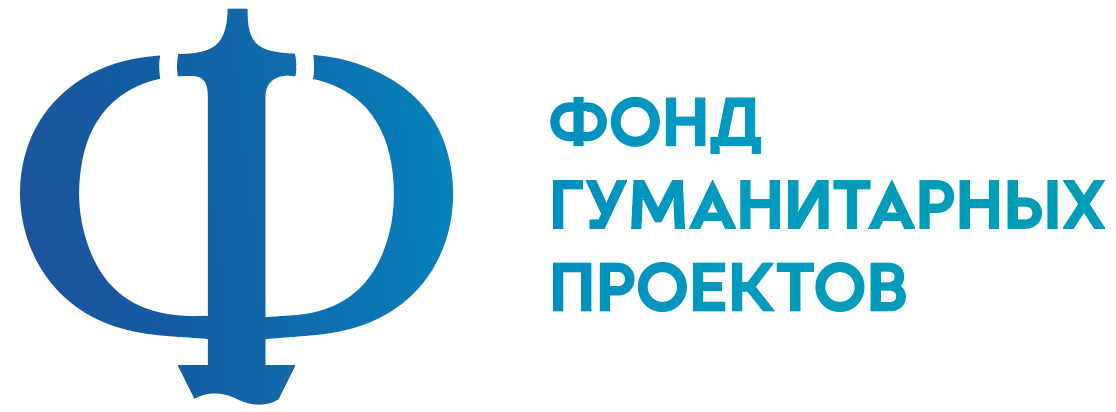 Государственное бюджетное общеобразовательное учреждение гимназия № 498 Невского района Санкт-ПетербургаПрограмма профессиональной пробыКонтент-менеджерв рамках проекта по ранней профессиональной ориентации учащихся 6-11 классов общеобразовательных организаций «Билет в будущее»г. Санкт-Петербург2024Паспорт программыПрофессиональная среда: Умная средаНаименование профессионального направления: Контент-менеджерАвтор программы: Поликарпова Валентина Вячеславовна, к.п.н., заместитель директора по УВРКонтакты автора: Санкт-Петербург, valia-123@yandex.ru, +79219099021Содержание программыВведение (10 мин)Краткий рассказ о содержании компетенцииКонтент-менеджер — управляющий специалист по созданию, распространению и курированию содержимого сайтов, редактор сайтов. В обязанности контент-менеджера входит наполнение сайта текстовой, графической и другими видами информации (контентом). Ключевое слово в этой профессии именно «менеджер». То есть человек, который занимает эту должность, не просто наполняет сайт компании, а в первую очередь управляет этим процессом. Его главная задача — сделать так, чтобы на сайте, а также в социальных сетях и рассылках всегда была свежая информация для пользователей, которая привлекает и мотивирует их покупать товар или услугу.КлассификацииХарактер труда: умственныйВысшее образование: не требуетсяУсловия труда: в офисе, удалённаяОбъект деятельности: информацияМесто и перспективы компетенции в современной экономике страны, мираПоявилась данная специальность, когда более крупные компании пришли к выводу, что регулярный контент – это огромная работа и нужен человек, который будет лично отвечать за результат этой работы. И вот эти большие компании придумали отдельный термин для этого комплекса работ – контент-маркетинг. В действительности такой профессии как контент-менеджер не учат в институтах и техникумах. Потому что лет 5 назад такой профессии еще не было. Контент-менеджеры требуются не только издательским домам, журналам и газетам, но и любой организации, имеющей сайт. Такие сотрудники активно набираются компаниями, которые занимаются созданием и продвижением сайтов. Несмотря на возросшую в этой сфере конкуренцию, потребность в экспертах также растет. Стоит учесть, что требования к контенту любого рода в последние годы ужесточились. На этом фоне работодатели стали уделять подбору сотрудников особое внимание. Они отдают предпочтение универсалам с внушительным арсеналом навыков.Ключевые навыки и знания для овладения компетенцией Контент-менеджер — многофункциональная должность. Поэтому главное требование к представителю профессии — умение работать в режиме многозадачности, быстро переключаться между действиями. Для эффективного выполнения обязанностей мало пройти обучение по профилю, нужно воспитать в себе внимательность, ответственность, коммуникабельность.Представитель профессии должен быть грамотным, креативным, устойчивым к стрессам. Ему пригодятся эрудиция, любовь к чтению, хорошая память на слова, аналитический склад ума, умение красиво говорить. Современный контент-менеджер должен быть знаком с функционалом социальных сетей, отлично владеть компьютером и текстовым редактором.На этой должности придется работать в связке с веб-дизайнером, графическим дизайнером, маркетологом, SMMщиком, копирайтерами и специалистами по SEO. Но если в компании небольшой штат, то часть обязанностей вполне может лечь на плечи самого контент-менеджера.В идеале тот, кто отвечает за наполнение сайта, берет на себя такие задачи:искать исполнителей;ставить задачи и дедлайны для копирайтеров, дизайнеров и тех, кто публикует материалы;следить за соблюдением сроков;проверять готовые материалы на соответствие ТЗ и вносить правки;передавать материалы на оформление и публикацию;контролировать качество работы на всех этапахТребования работодателей в этой сфере очень различаются. По сути, специалист по наполнению сайтов может бесконечно развивать разные навыки на стыке
интернет-маркетинга, дизайна и управления проектами, и в определенных обстоятельствах все они окажутся полезны. Но чтобы подходить под требования большинства вакансий, контент-менеджер должен уметь следующее.Писать текстыЧтобы стать хорошим контент-менеджером, нужно владеть русским языком на пятерку. Даже если не придется писать материалы самостоятельно, в любом случае предстоит работать с авторами и редакторами, давать им задания и вносить замечания.Просто писать без ошибок недостаточно — вы должны разбираться в текстовых жанрах и стилистике. Подача материала всегда зависит от целевой аудитории и площадки, поэтому посты для аккаунтов социальных сетей с подростковой одеждой и статьи для блога о разработке пишутся совершенно разным языком. Разбираться в SEOПубликуя контент на своем сайте, вы должны думать не только о читателях, но и о поисковых роботах. Для этого нужны хотя бы минимальные знания SEO-продвижения.Работать с изображениямиГлядя на черновик текста, контент-менеджер представляет, как тот будет выглядеть после верстки. Этот специалист точно знает, какие требования предъявляются к видеозаписям и картинкам. Еще он может сам подобрать изображения, обработать их в графических редакторах и обрезать до нужного размера.Анализировать результатВам будет проще создавать качественный и востребованный контент, если вы научитесь анализировать поведение пользователей. С помощью «Яндекс.Метрики» и Google Analytics вы узнаете, какие материалы посетители читают чаще всего, что именно они ищут на сайте, на каких страницах задерживаются надолго, а какие игнорируют. Собрав и проанализировав эту информацию, вы сможете наполнять свой ресурс материалами, которые принесут наибольшую конверсию.Следить за трендами и технологиямиВ оформлении сайтов и соцсетей постоянно появляются новые фишки. Десять лет назад никого не смущал интернет-магазин, в котором на каждый товар приходилось по две обычных фотографии, а теперь мы раздражаемся, если на сайте нет панорамы на 360 градусов или видеоролика с понравившимися кроссовками. Чтобы удерживать внимание клиента, вы должны быть современным.Контент-менеджер — это профессия, в которой нужны знания и опыт из разных сфер, поэтому процесс обучения у каждого специалиста будет индивидуальным.
Кто-то начал погружение в профессию с HTML и CSS, а в свободное время учится писать продающие тексты, а кто-то, напротив, умеет создавать контент, но еще не овладел техническими навыками. Двум специалистам с таким разным бэкграундом вряд ли подойдут одни и те же курсы, книги и вебинары.По сути, контент менеджер должен уметь многое из того, что входит в обязанности маркетолога, который создает контент-стратегию, занимается SEO, аналитикой и продвижением брендов. Новичку, который хочет заняться наполнением сайтов и получить максимум полезной информации из одного источника, стоит присмотреться к курсу «Интернет-маркетолог от Ingate», в котором подробно разбираются все эти темы.1-2 интересных факта о компетенции Размещать первые попавшиеся фотографии - нельзя, ведь можно столкнуться с иском о защите авторских прав.  Количество книг по контент-маркетингу, продающихся на Amazon.com, превышает 200. В российском Озоне пока можно найти только 7 книг, пять из которых – переводные.Связь задания в рамках пробы с реальной деятельностьюВ предлагаемом задании оценивается умение участника работать с информацией (осуществлять поиск, анализ, синтез), умение работать с изображениями, умение составлять грамотные тексты. Все задания моделируют те особенности работы контент-менеджера, с которыми он сталкивается каждый день в процессе своей работы.Постановка задачи (5 минут).Общая формулировка задания в рамках пробы Создание карточки детского развивающего гаджета (товара) для размещения на сайте интернет-магазина «Детство». Необходимо создать карточку детского развивающего гаджета, о котором известно только название и стоимость, для размещения на сайте интернет-магазина.  Из заготовленных объектов необходимо в электронном виде составить карточку определенного вида.Демонстрация финального результата, продукта. Карточка товара в соответствии с заданием.Выполнение задания (55 минут).  Пошаговая инструкция по выполнению задания Участники на компьютере открывают папку «Проект Билет в будущее».Создают в данной папке Документ Microsoft Word и переименовывают его «Карточка товара».В документ вводят название гаджета и его стоимость. В поисковой системе сети Интернет находят различные изображения данного товара.Подбирают 2-3 изображения, на которых есть внешний вид упаковки товара, товар без упаковки, способы применения товара.Редактируют при необходимости выбранные изображения в редакторе изображений, например, Paint: Удаляют с изображения название других магазиновОбрезают изображение, скругляют углыМеняют цветокоррекциюДобавляют название интернет-магазина «Детство»В документ «Карточка товара» добавляют подобранные и скорректированные изображения товара (изображения размещаются в строчку, на одном уровне). Изображения должны быть одинакового размера.В поисковых системах сети Интернет находят отзывы о товаре.Изучают отзывы о товаре на разных сайтах и порталах  (не менее 2х сайтов).Исходя из отзывов:определяют возрастную категорию, для которой подходит товарвыделяют плюсы и минусы товарасоставляют рейтинг товара по 5-ти балльной шкале. Составляют текст для карточки товара из 5 предложений, содержащий информацию о возрастной категории детей, основные характеристики товара, его преимущества и возможные способы применения, рейтинг товара по мнению покупателей. В документ «Карточка товара» добавляют под изображениями составленный текст. Размер шрифта - 14, Times New Roman, интервал – полуторный, выравнивание по ширине.Сохраняют документ «Карточка».Рекомендации для наставника по организации процесса выполнения задания  Наставник в режиме онлайн отвечает на возникающие вопросы, дает советы и рекомендации в случае затруднений при выполнении задания. По завершении профессиональной пробы обсуждают полученные результаты.Контроль, оценка и рефлексия (20 мин)Критерии успешного выполнения заданияЗадание считается успешно выполненным, если: Объекты карточки соответствуют заданным требованиям.Объекты расположены в нужном порядке.Текст не содержит орфографических, речевых и грамматических ошибок.Документ сохранен с нужным названием.Рекомендации для наставника по контролю результата, процедуре оценки Организовать оборудованное рабочее место (персональный компьютер/ноутбук с выходом в Интернет).Ознакомить с техникой безопасности на рабочем месте.  Объяснить задание (поставить цель). Проконтролировать процесс выполнения. Полученный результат оценить, указать на неточности полученного изделия (при наличии). Дать рекомендациями по развитию в рамках компетенции.Инфраструктурный листПриложение и дополненияПриложение №1 – Памятка «Правила безопасной работы за компьютером»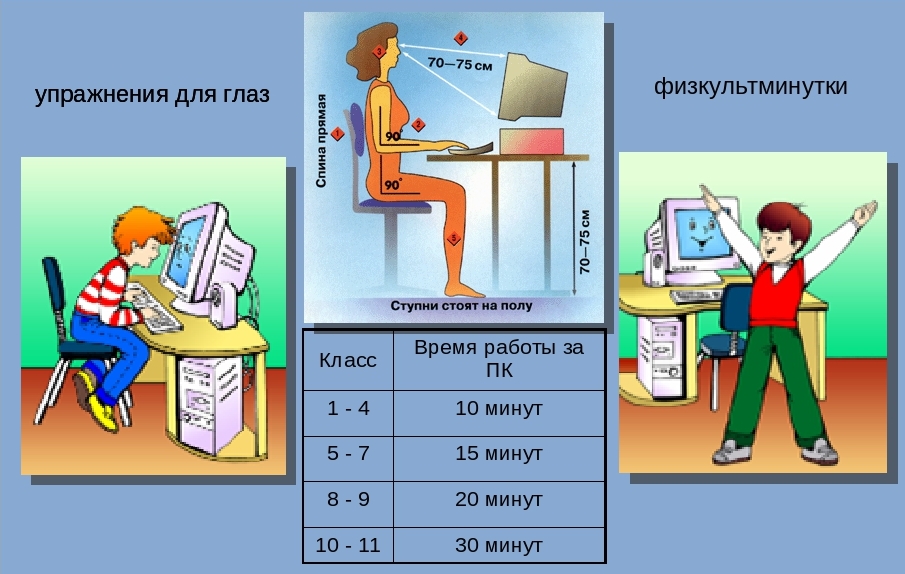 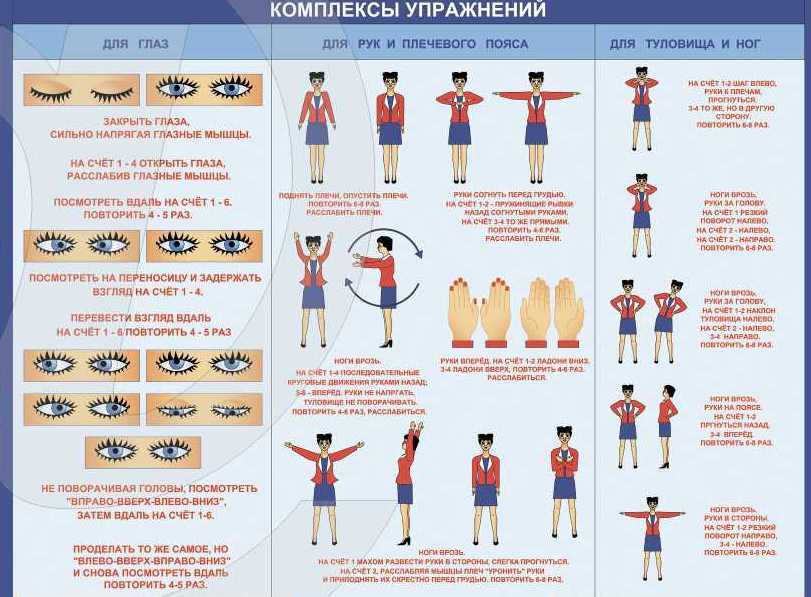 Уровень сложностиФормат проведенияВремя проведенияВозрастная категория Доступность для участников с инвалидностью и ОВЗбазовыйочный90 минут8-9 классДоступноОбщие заболевания (нарушение дыхательной системы, пищеварительной, эндокринной систем, сердечно-сосудистой системы и т.д.), Нарушение слуха: глухие, Нарушение слуха: слабослышащие.Специальные условия для детей с нарушениями слуха и речи Обеспечение оборудованием для воспроизведения и усиления звука для качественной передачи на слуховые аппараты участников Обеспечить освещенность лица говорящего и фона за ним, проецирование медиафайлов на большие экраны. Обеспечение подробных индивидуальных инструкций и вспомогательной информации в письменном виде При необходимости – наличие сурдопереводчикаДля инвалидов с нарушением коронарного и/или центрального кровообращения Только группам с 1-ой степенью ограничения способности к трудовой деятельностиНаименованиеРекомендуемые технические характеристики с необходимыми примечаниямиКоличествоНа группу/на 1 чел.Степень необходимости(необходимо/опционально)ПК – моноблок/ноутбукЛюбые1010/1необходимоПрограммное обеспечениеОС:Windows 8;Microsoft Office 2007: WordPaint1010/1необходимоСсылкаКомментарийhttp://alexanderbankin.ru/12-faktov-pro-kontent-marketing/Самые важные факты о профессии контент-менеджераhttps://smmplanner.com/blog/idiealnyie-kartochki-dlia-markietplieisov-sozdaniie-napolnieniie-vizual/ Примеры карточек для маркетплейсов: создание, наполнение, визуал. Советы по созданию